Виды оказания медицинской помощи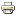 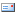 В рамках территориальной программы государственных гарантий бесплатного оказания гражданам медицинской помощи в Приморском крае бесплатно предоставляются следующие виды оказания медицинской помощи:
первичная медико-санитарная помощь, в том числе первичная доврачебная, первичная врачебная и первичная специализированная;
специализированная, в том числе высокотехнологичная медицинская помощь;
скорая, в том числе скорая специализированная медицинская помощь;
паллиативная медицинская помощь в медицинских организациях.